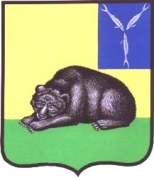 АДМИНИСТРАЦИЯВОЛЬСКОГО  МУНИЦИПАЛЬНОГО РАЙОНА
 САРАТОВСКОЙ ОБЛАСТИПОСТАНОВЛЕНИЕ  От 16.12.2019г.    №  2812Об утверждении плана мероприятий по содействию развитию конкуренции в Вольском муниципальном районе на 2019-2022 годы	В соответствии с распоряжением Правительства Российской Федерации от 5 сентября 2015 года № 1738-р «Об утверждении стандарта развития конкуренции в субъектах Российской Федерации», постановлением Губернатора Саратовской области от 4 марта 2016 г. N 56 «Об утверждении плана  мероприятий («дорожная карта») по содействию развитию конкуренции в Саратовской области  на 2016-2018 годы», ст. 32 Устава муниципального образования город Вольск Вольского муниципального района, ст. ст. 29, 35, 50 Устава Вольского муниципального района,  ПОСТАНОВЛЯЮ:       1. Утвердить план мероприятий («дорожная карта») по содействию развитию конкуренции в Вольском  муниципальном районе на 2019-2022 годы (приложение).       2. Признать утратившим силу постановление администрации Вольского муниципального района от 28.11.2018г. № 2358.       3. Контроль за исполнением настоящего постановления возложить на заместителя    главы   администрации   Вольского   муниципального   района   по экономике, промышленности и потребительскому рынку.       4. Настоящее постановление вступает в силу с момента его официального опубликования.Глава Вольскогомуниципального района                                                                В.Г. МатвеевПриложениек постановлению администрацииВольского муниципального района                                                                                                                                                                                          от  16.12.2019г.    № 2821                                    План мероприятий («дорожная карта») по содействию развитию конкуренции в Вольском  муниципальном районе на 2019-2022 годыРуководитель аппарата                                                                                                             О.Н. Сазанова№ п/пСодержание мероприятияСрокИсполнитель1.Оказание методической и консультационной помощи субъектам малого и среднего предпринимательства по организации торговой деятельности и соблюдению законодательства в сфере торговли и общественного питанияпостоянноУправление экономики, промышленности и инвестиционной деятельности2.Проведение мероприятий, направленных на развитие потребительского рынка и сферы услуг населению Вольского района, в том числе по легализации хозяйствующих субъектов, оказывающих услуги населению без государственной регистрации Обеспечение условий деятельности хозяйствующих субъектов на потребительском рынке и оказании услугпостоянноУправление экономики, промышленности и инвестиционной деятельности3.Мероприятия по повышению уровня профессиональной подготовки и квалификации работников потребительской сферы по вопросам изменений в законодательстве, регламентирующим торговую деятельностьПовышение грамотности руководителей торговых объектов в области торговой деятельности, консультирование постоянноУправление экономики, промышленности и инвестиционной деятельности4.Расширение ярмарочных форматов торговли в целях формирования рыночной, конкурентной цены и расширение рынка сбыта товаровпостоянно Управление экономики, промышленности и инвестиционной деятельности5.Обеспечение возможности населения покупать продукцию в магазинах шаговой доступностиСодействие товаропроизводителям в реализации выпускаемых ими товаров организациями розничной продукции «шаговой доступности»постоянноУправление экономики, промышленности и инвестиционной деятельности6.Проведение информационно-консультационных мероприятий в целях повышения уровня информированности о мерах и формах государственной поддержки сельскохозяйственных предприятий, индивидуальных предпринимателей и крестьянских (фермерских) хозяйствпостоянноУправление экономики, промышленности и инвестиционной деятельности7.Проведение оценки регулирующего воздействия проектов нормативных правовых актов Вольского муниципального района  с целью выявления положений, вводящих избыточные административные обязанности, запреты и ограничения для физических и юридических лиц в сфере предпринимательской деятельности или способствующих их введению, оказывающих негативное влияние на отрасли экономики Вольского муниципального района, а также положений, способствующих возникновению необоснованных расходов в сфере предпринимательской и инвестиционной деятельностипостоянноУправление экономики, промышленности и инвестиционной деятельности8.Размещение на официальном сайте Вольского муниципального района информации о проведении совещаний, конференций и других мероприятий для субъектов предпринимательской деятельности, а также информации о мерах государственной поддержки с целью стимулирования новых предпринимательских инициативпостоянноУправление экономики, промышленности и инвестиционной деятельности9.Повышение уровня информированности населения по вопросам защиты прав потребителей товаров, работ и услуг путем размещения информации по вопросам защиты прав потребителей на официальном сайте Вольского муниципального района и в печатных СМИпостоянноУправление экономики, промышленности и инвестиционной деятельности10.Повышение туристической привлекательности района. Размещение информации о туристических проектах и объектах туризма вне зависимости от их форм собственности на официальном сайте администрации района в информационно-телекоммуникационной сети «Интернет»постоянноУправление экономики, промышленности и инвестиционной деятельности